ЕКСКУРЗИЈА VIII РАЗРЕДА ОШ „ДУШАН РАДОВИЋ“ НИШПРОГРАМ ЕКСКУРЗИЈЕ:1.ДАН, 31.10.2015. Љубостиња, Жича, Овчар Бања, Мокра Гора, Тара (ноћење)2.ДАН, 1.11.2015.  Тара, Кремна, Мећавник, Тара, Перућац, Тара  (ноћење) 3. ДАН, 2.11.2015. Тара, Златибор, Сирогојно, Ниш Ученици VIII разреда су се вратили са екскурзије задовљни, али и донекле тужни јер им је ово последња екскурзија у овом саставу. Осим обавезног образовног елемента, желимо да истакнемо да се на овој екскурзији тај образовни елемент проширио много даље од свог основног смисла. Ова генерација ученика нам је показала колико им је важно јачање међусобних веза, стицање нових искустава ван учионице, откривање нових начина провођења слободног времена у природи. Ученици су уживали у забавним активностима и вратили су се у школу пуни ентузијазма за наставак својих школских обавеза.Одељенски старешине, Биљана Филиповић, Славица Нишић,  Анита Ђоерђевић, Саша Јовановић, Славољуб Динић и Драган Блечић се овом приликом захваљују ученицима и њиховим родитељима на успешно изведеној екскурзији.ФОТО ГАЛЕРИЈА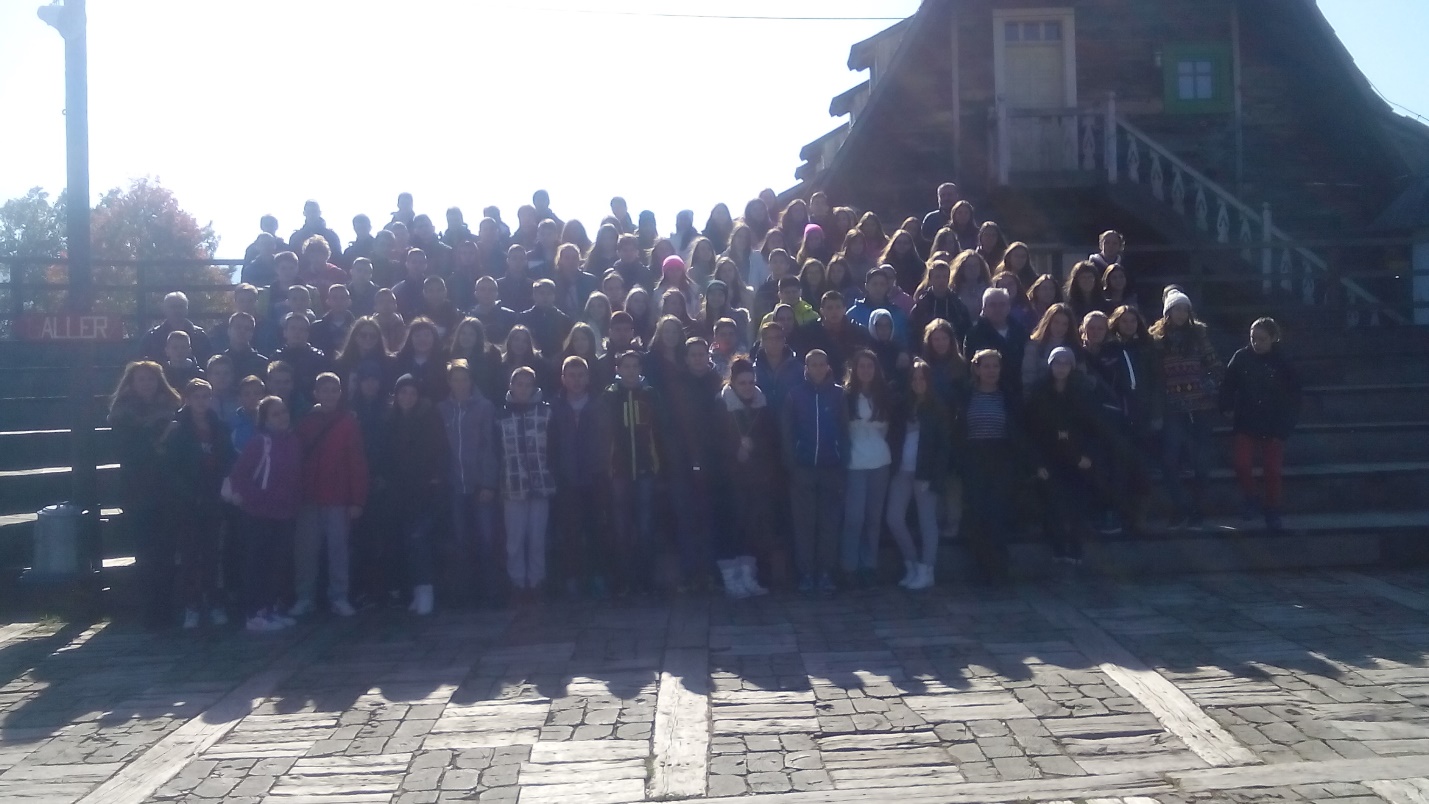 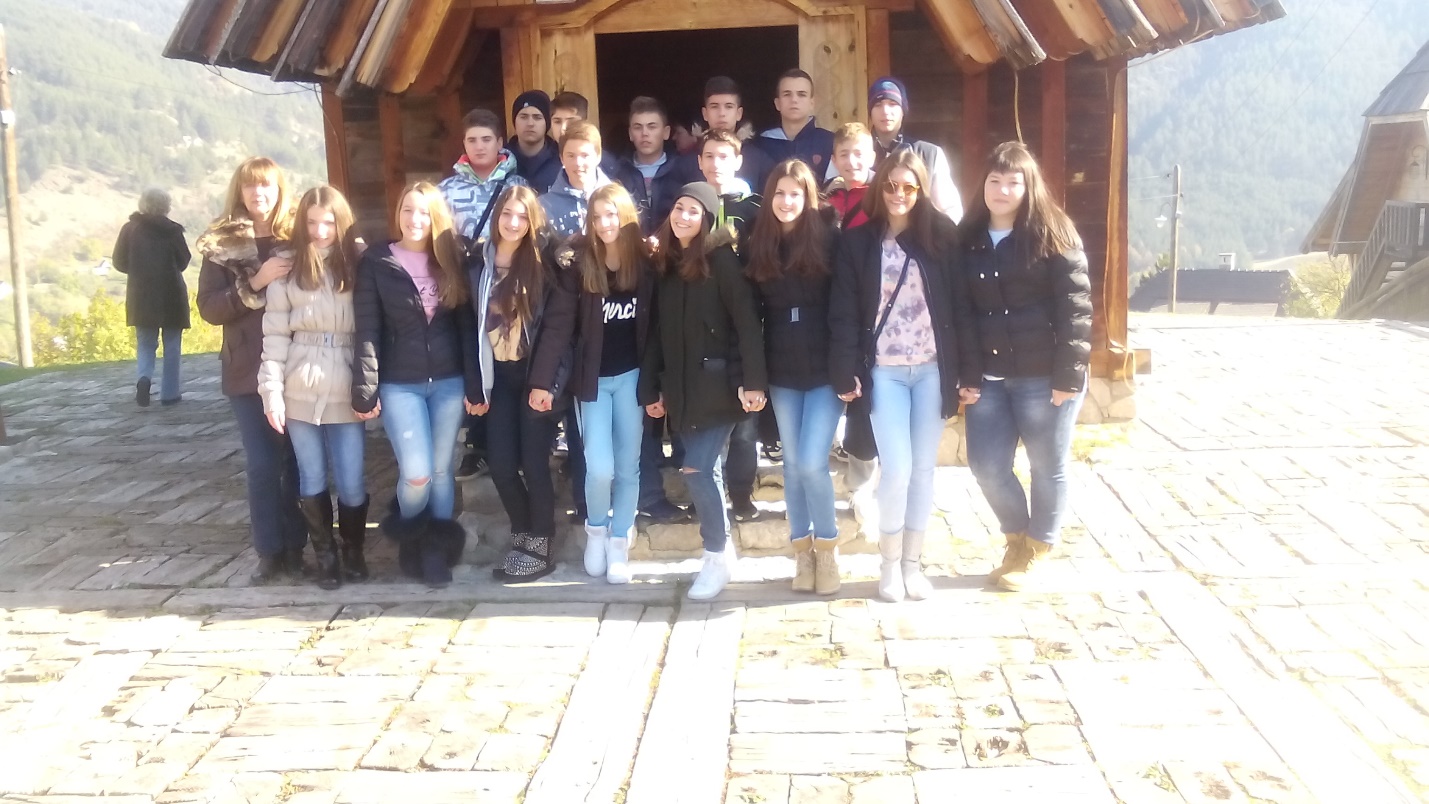 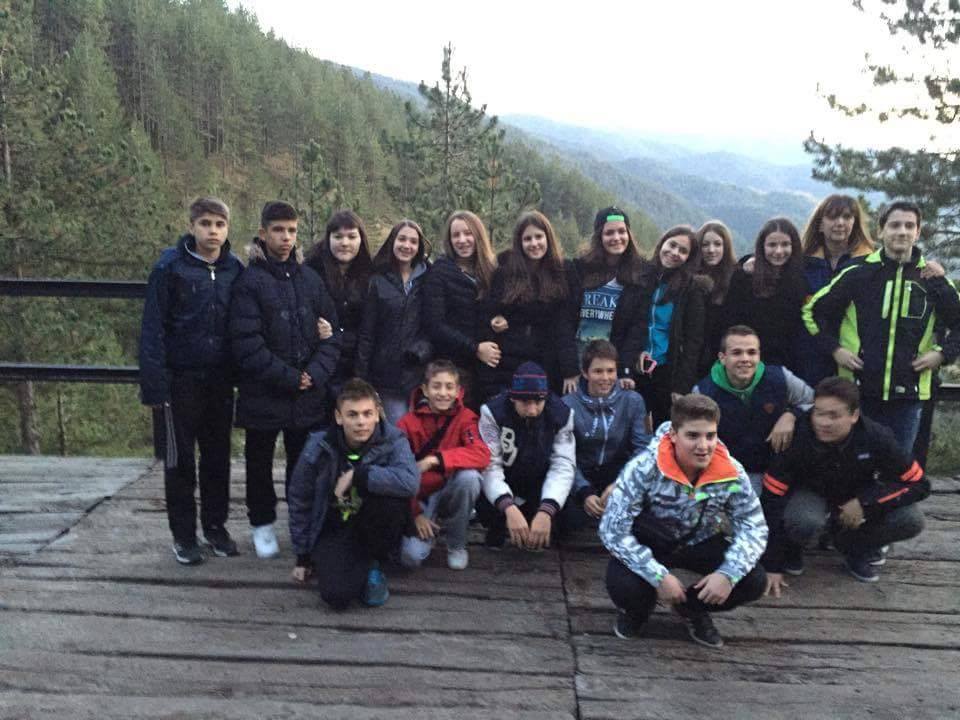 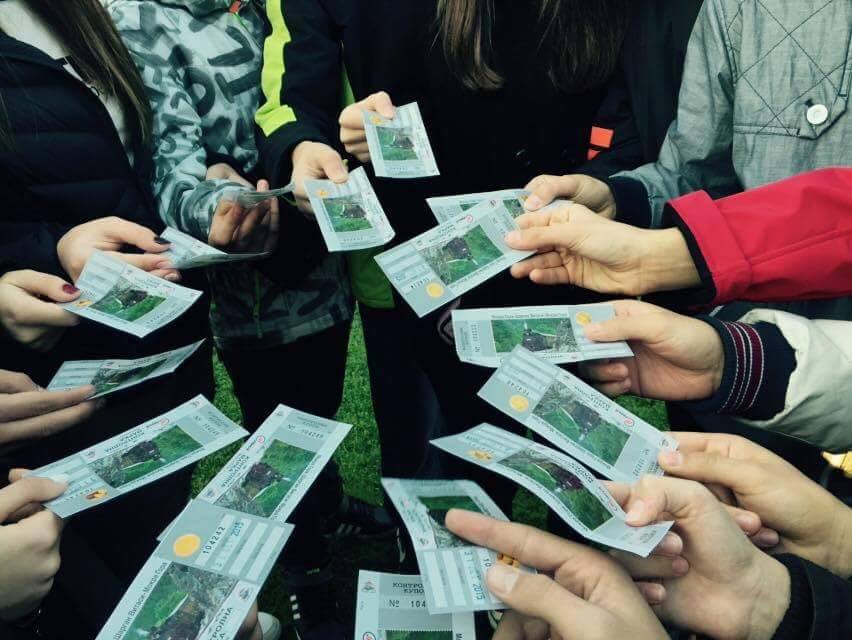 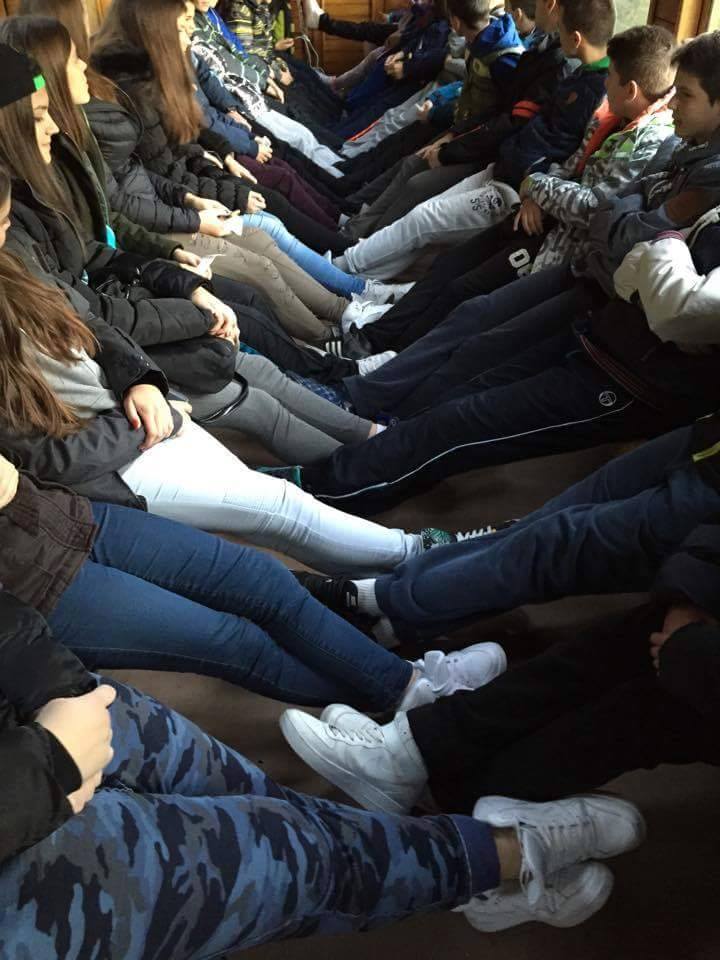 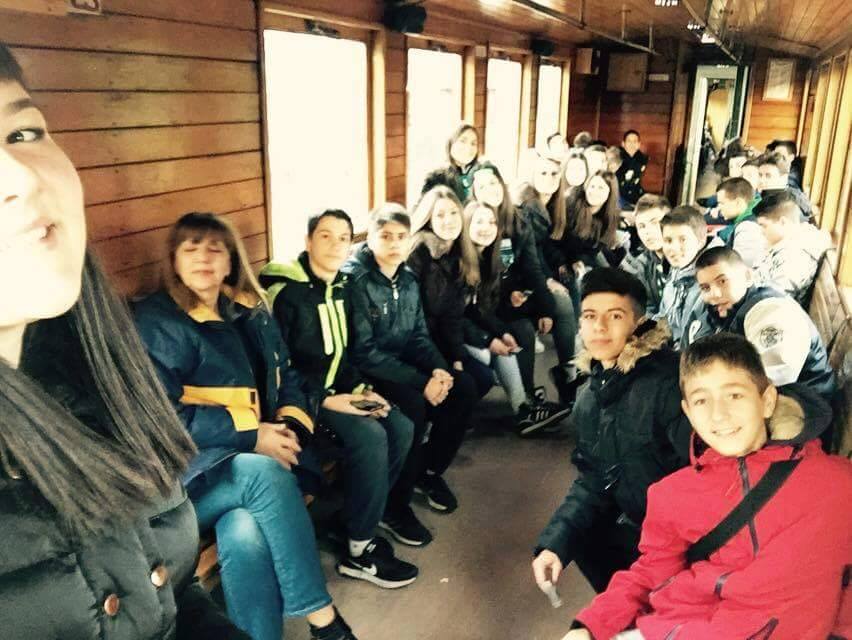 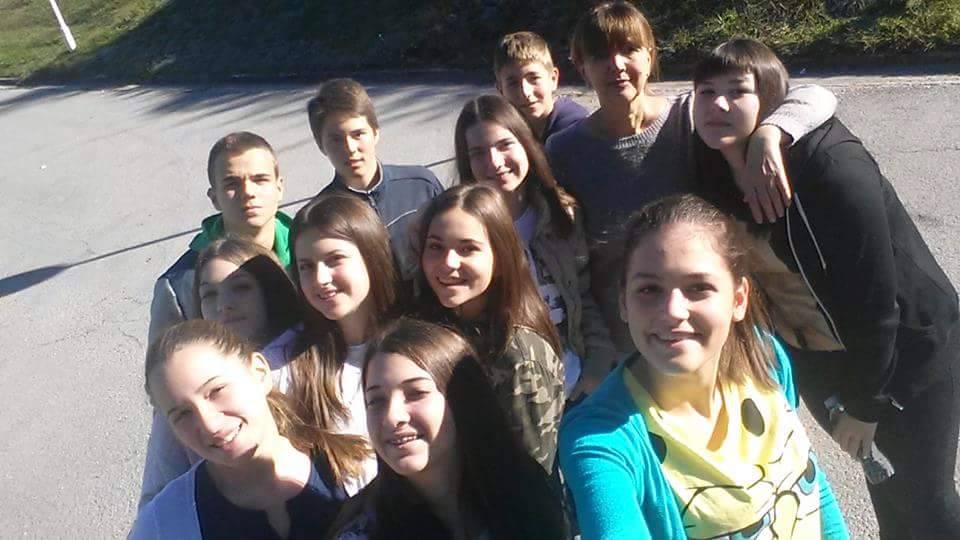 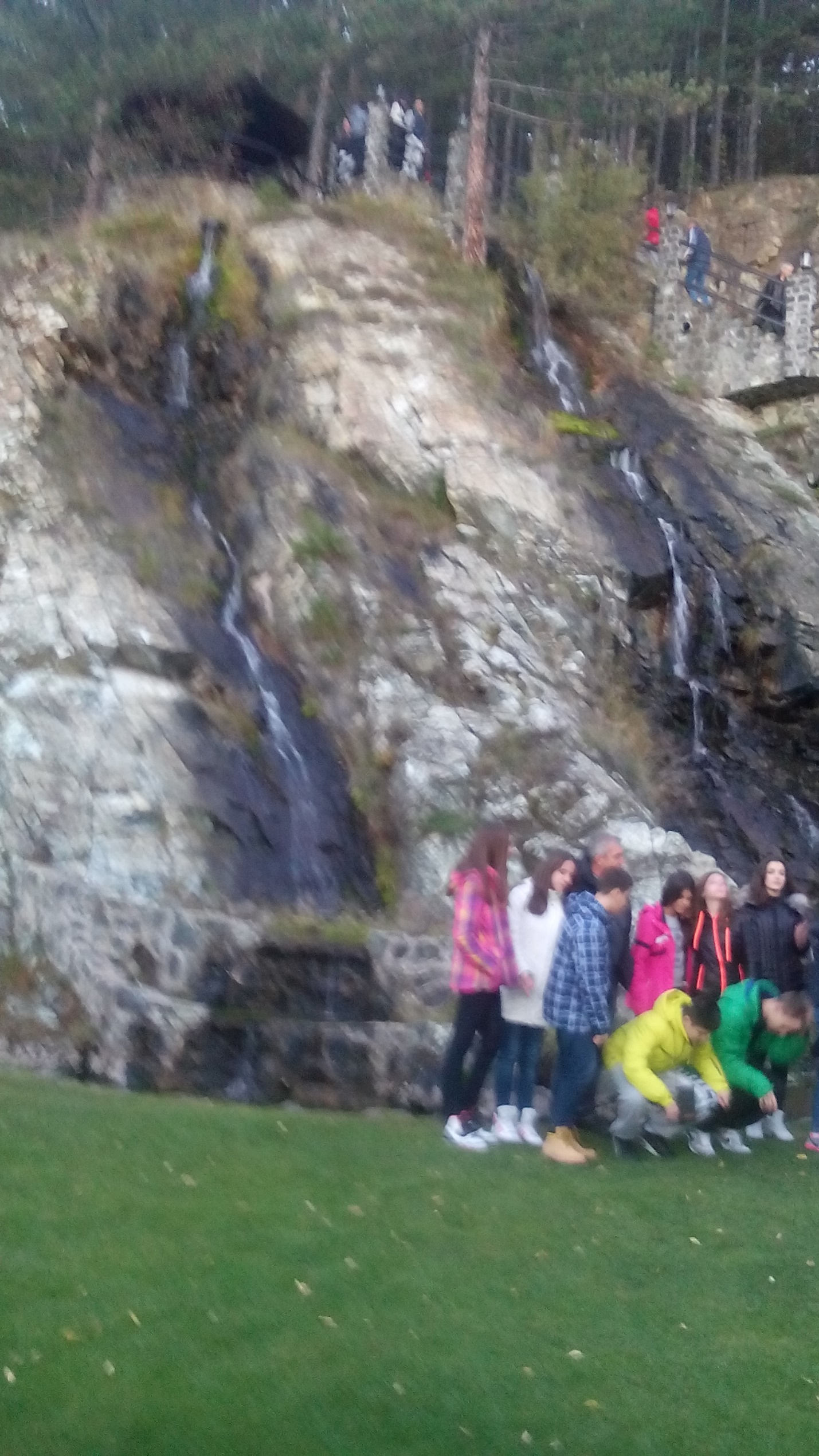 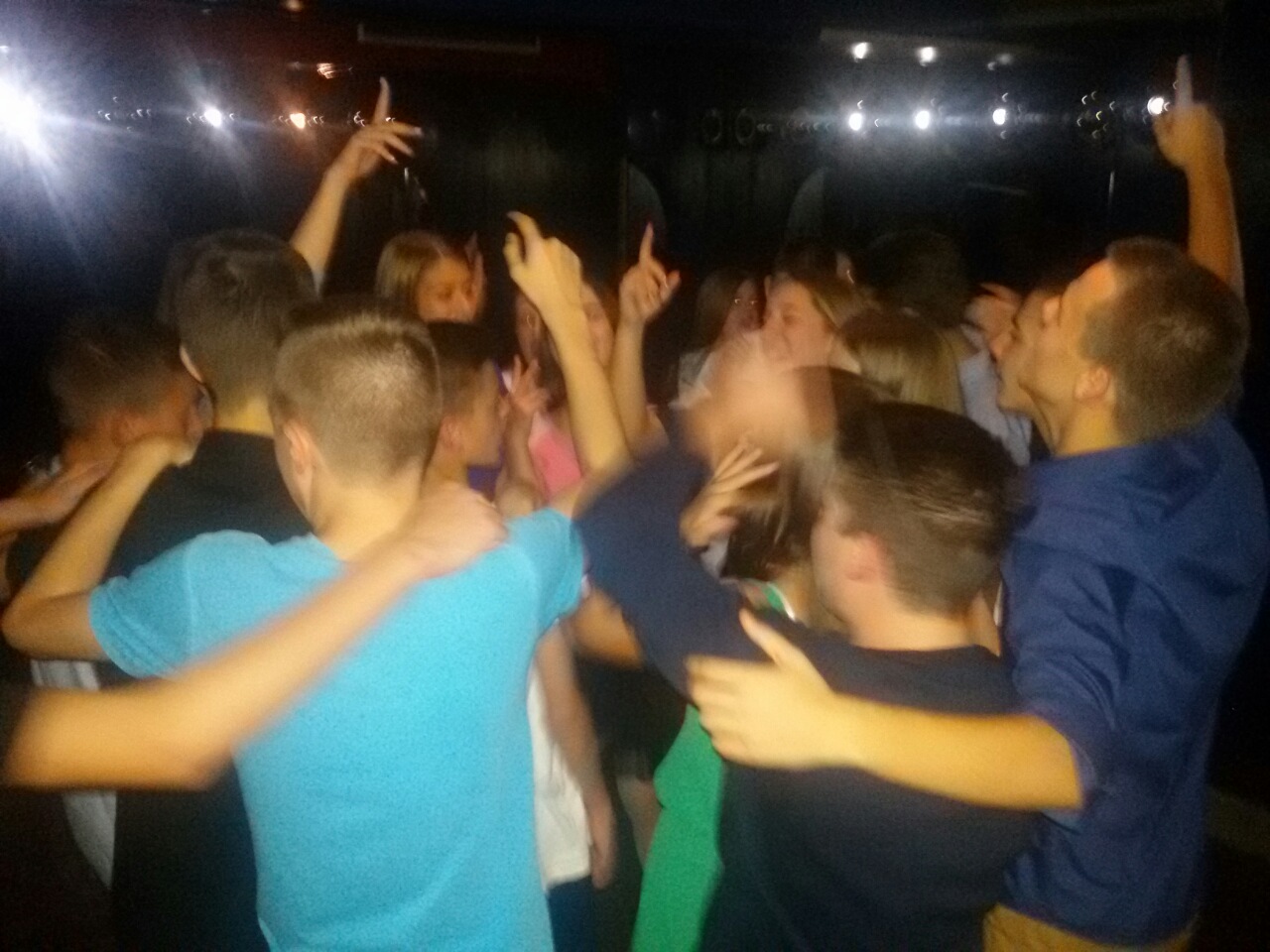 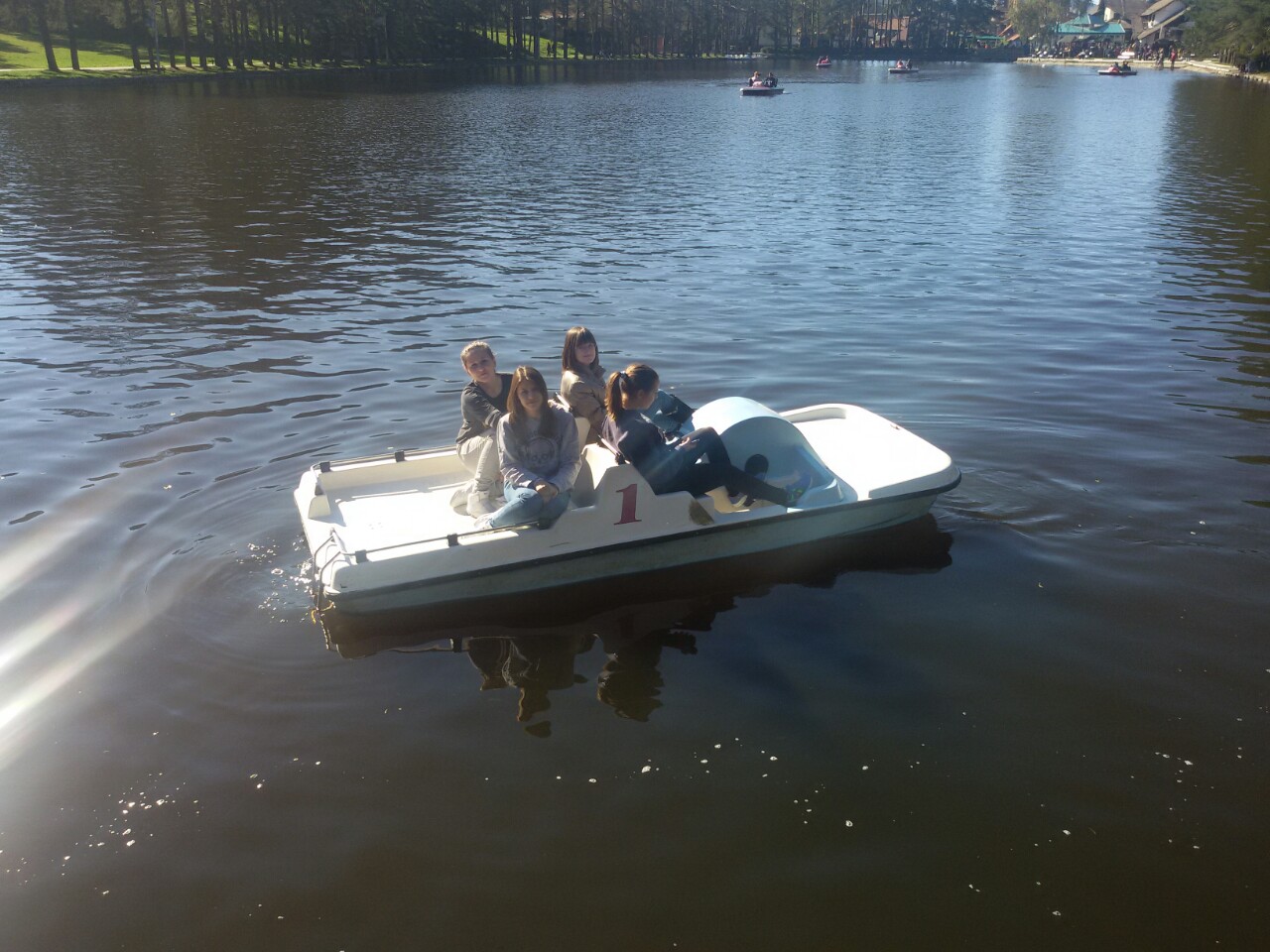 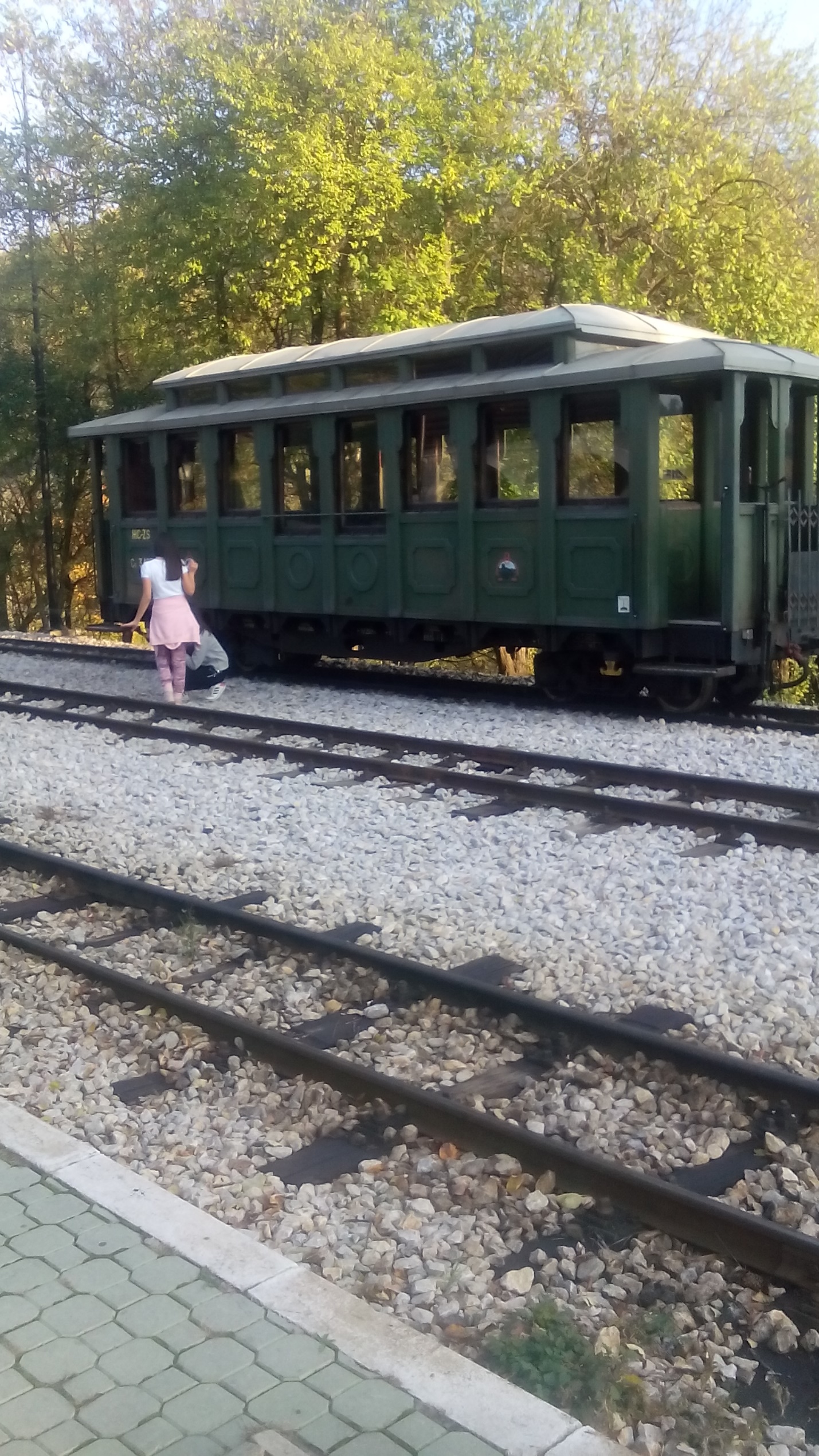 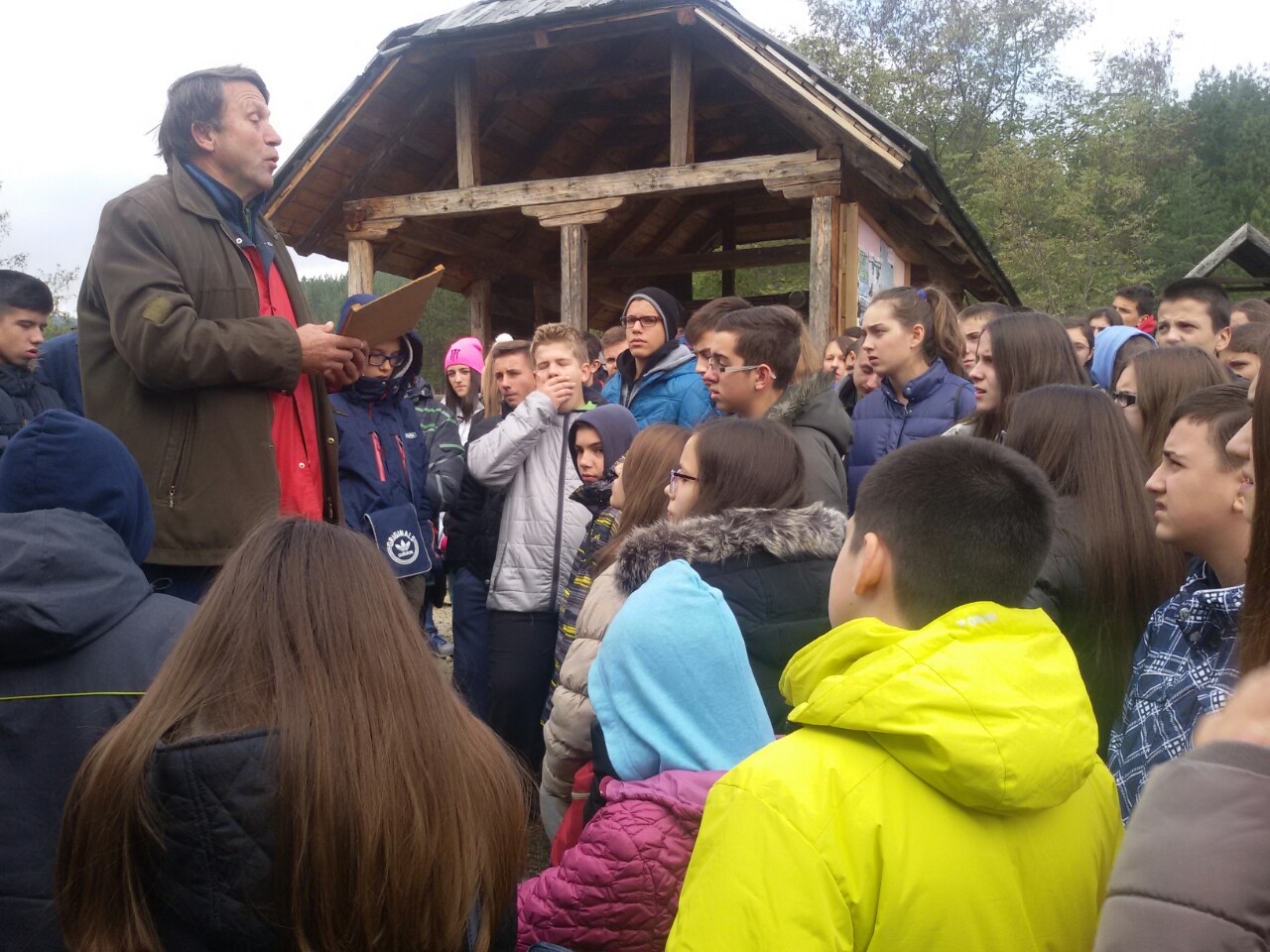 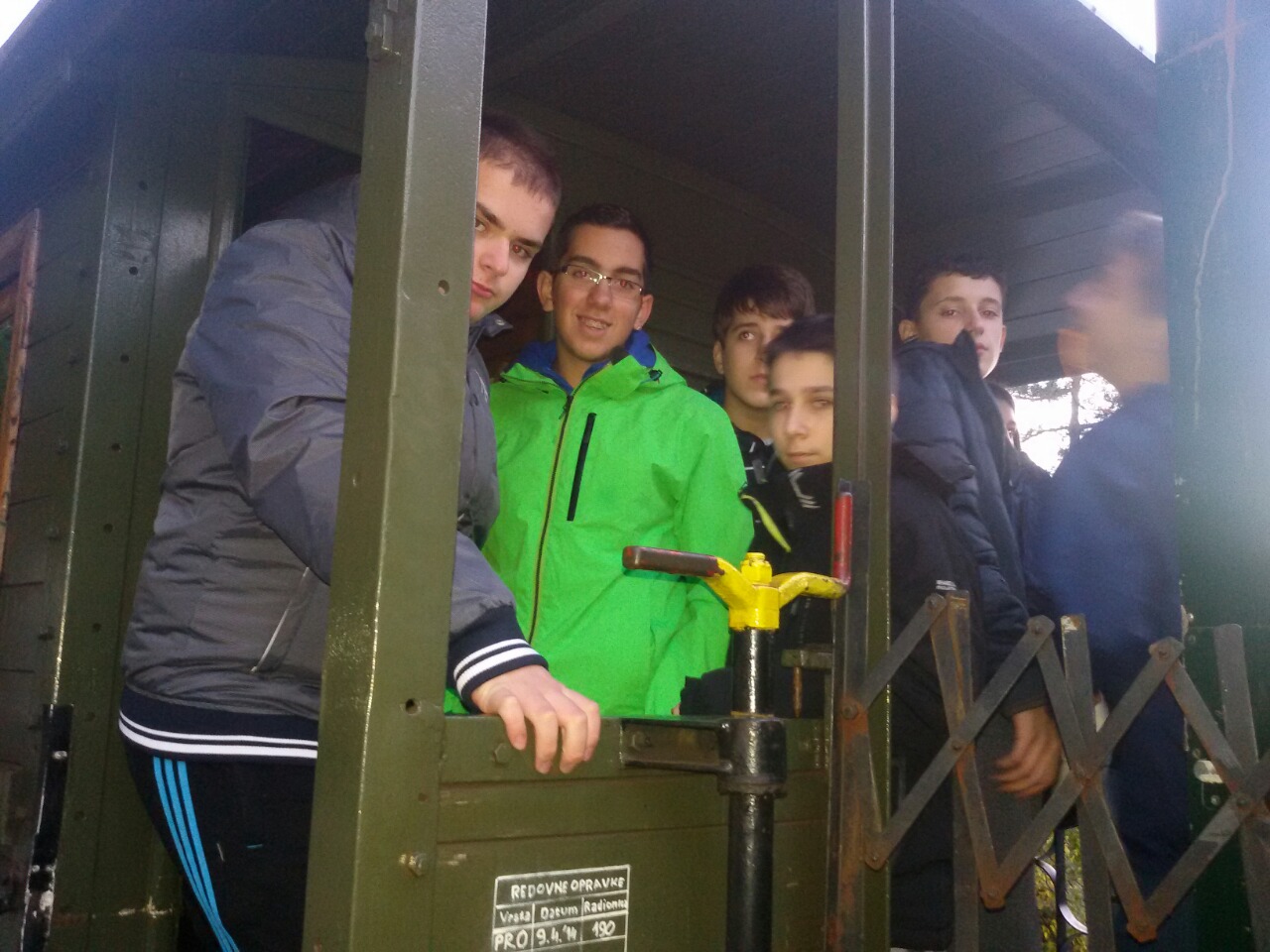 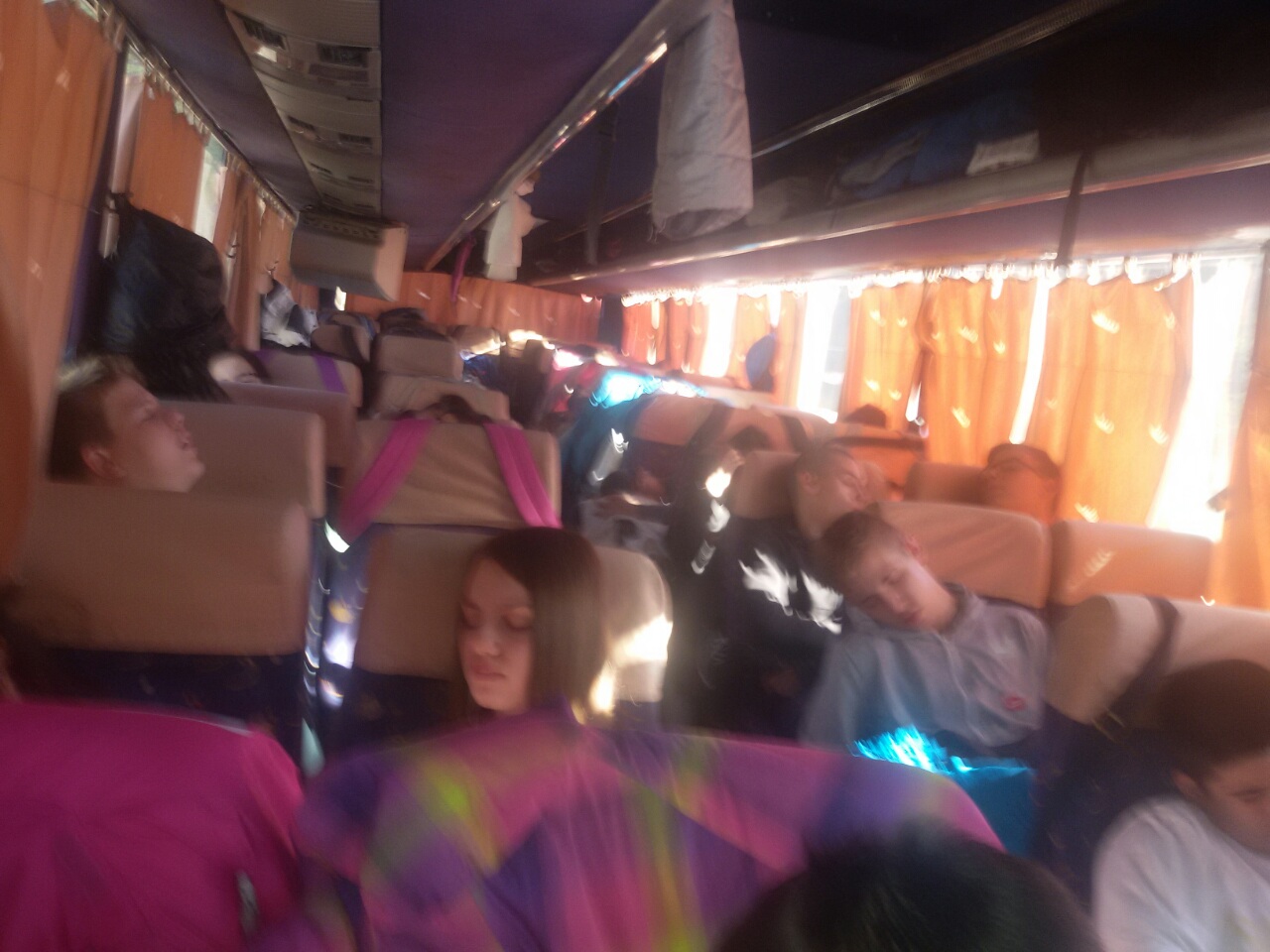 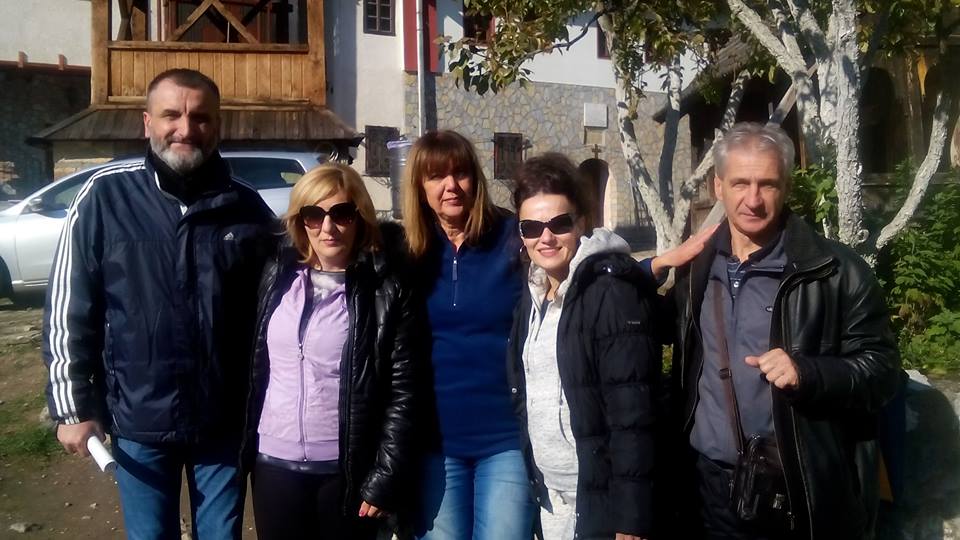 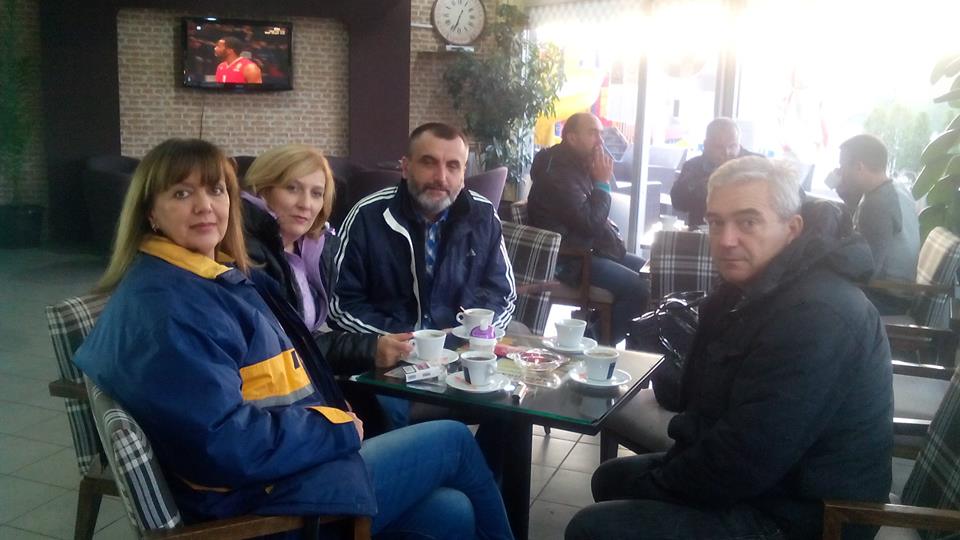 